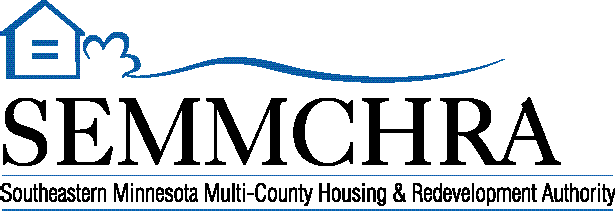 134 East Second Street  Wabasha, MN 55981  phone (651) 565-2638  fax (651) 565-3836  www.semmchra.orgREGULAR BOARD MEETING AGENDASoutheastern Minnesota Multi-County Housing and Redevelopment Authority HRA Board of Commissioners134 East Second Street, Wabasha, MN 55981 Wednesday, August 21, 2019 at 10:00 amMEMBERS PRESENT:Call Meeting to OrderRoll CallOath of Office – Robert KeehnApproval of Agenda & AddendumConsent AgendaApproval of Minutes – July 17, 2019 Regular MeetingSet Public Hearing for Wednesday, September 18th Board Meeting (R)Request to Waive 120% Loan to Value Requirements (Loan #11015)Review and Acceptance of Financial Statements and CommunicationsJuly 31, 2019Public and Commissioners CommentsReport of the Executive DirectorOld BusinessReview and Comment on Rental Housing and Rental Assistance Reports & ProgramsWinona HRA Voucher Transfer UpdateSolar Contract-DeniedSection 18 updateReview and Comment on Community Development Reports & ProgramsCannon Fall Sandstone Development UpdateGoodhue County Down payment Assistance Program updateKasson Flood Program updateHECAT UpdateSCDP 2020 UpdateTIF Projects UpdateReview Land PlanUpdate on Eagles Basin Option AgreementLegislation UpdateStaffing UpdateDodge County UpdateBoard Position UpdateElection of Officers in SeptemberNew BusinessPublic Housing Section 18 approval to create SEMMCHRA Affordable Housing, LLC (R)	Sandstone Property approval of Executive Director to move forward with obtaining Quiet Title. (R) Remove Kristen Herrick as a Bank Signer as of August 28th for SEMMCHRA, Lake Pepin Plaza, LLC, and O.B. Partnership (R)Lake Pepin Plaza, LLCAdjourn SEMMCHRA MeetingOpen Lake Pepin Plaza, LLC MeetingLake Pepin Plaza, LLC Treasurer named to Position (M)Adjourn Lake Pepin Plaza, LLC MeetingAdjourn.Anderson 	Demmer 	Hall 	 Keehn	Key 	Klevos 	 Mielke 	Peterson 	Roberts	Ward	